Australian Capital TerritoryLiquor (Temporary Alcohol-Free Place) Declaration 2018 (No 1)Notifiable instrument NI2018–577made under the  Liquor Act 2010, s 198 (alcohol-free places)1	Name of instrumentThis instrument is the Liquor (Temporary Alcohol-Free Place) Declaration 2018 (No 1). 2	Commencement This instrument commences at 7am on 20 October 2018. 3	NotificationI hereby declare the following locations, coloured red on the map at Schedule 1, as temporary alcohol-free places:Flynn Place between Flynn Drive and Langton Crescent;Public carpark between King Edwards Terrace and National Library of Australia;Whole of Patrick White Lawns;Whole of Patrick White Terrace;Parkes Place between King Edward Terrace and Queen Elizabeth Terrace;Public carpark between Questacon and Queen Elizabeth Terrace;Whole of Questacon carpark;Whole of Reconciliation Place;Any unleased land adjoining a public place mentioned in paragraphs (a) to (h);But excluding:The areas designated for Oktoberfest Parklands 2018, highlighted by the bold red line on the map at Schedule 1.4	ExpiryThis instrument expires at 7am on 21 October 2018.Josh Rynehart
Delegate of the Commissioner for Fair Trading17 October 2018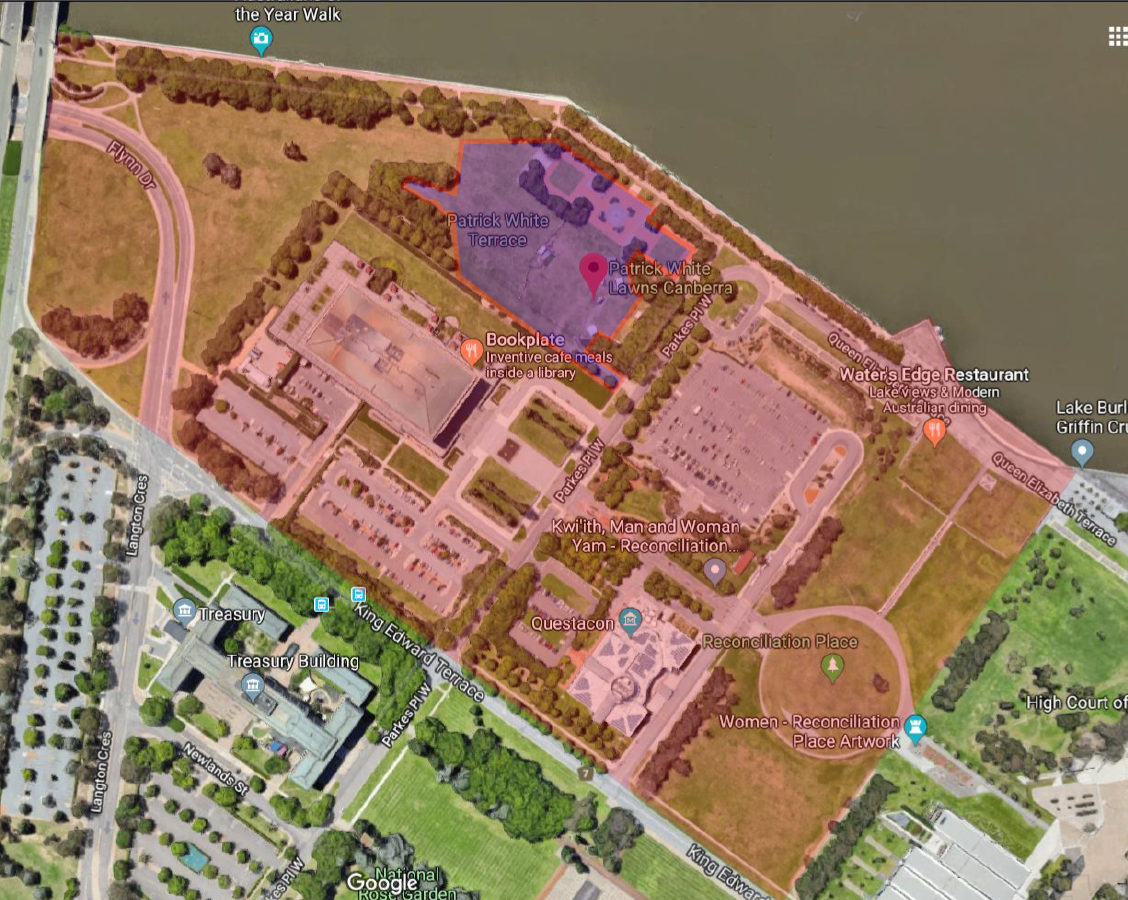 